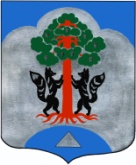 АдминистрацияМуниципального образования Сосновское сельское поселениемуниципального образования Приозерский  муниципальный районЛенинградской областиПОСТАНОВЛЕНИЕ _19_ декабря  2016 года   № __623___=========================О внесении изменений в приложение  к Постановлению администрации МО Сосновскоесельское поселение от 30.10.2015 №733Об утверждении административного регламента исполнения администрацией муниципального образования Сосновское сельское поселение муниципального образования Приозерский муниципальный район Ленинградской области муниципальной функции "Осуществление муниципального земельного контроля за использованием земель на территории муниципального образования Сосновское сельское поселение муниципального образования Приозерский муниципальный район Ленинградской области"          Рассмотрев информационное письмо Приозерской городской прокуратуры от 01 сентября  2016 года №22-122-16 и в целях приведения муниципального нормативного правового акта в соответствие с изменениями в законодательстве, на основании части 8 статьи 7 Федерального закона «О защите прав юридических лиц и индивидуальных предпринимателей при осуществлении государственного контроля (надзора) и муниципального контроля» от 26.12.2008 N 294-ФЗ, Постановления Правительства РФ от 18.04.2016 № 323 "О направлении запроса и получении на безвозмездной основе, в том числе в электронной форме, документов и (или) информации органами государственного контроля (надзора), органами муниципального контроля при организации и проведении проверок от иных государственных органов, органов местного самоуправления либо подведомственных государственным органам или органам местного самоуправления организаций, в распоряжении которых находятся эти документы и (или) информация, в рамках межведомственного информационного взаимодействия", распоряжения Правительства Российской Федерации от 16.04.2016 «Об утверждении перечня документов и (или) информации, запрашиваемых и получаемых в рамках межведомственного информационного взаимодействия органами государственного контроля (надзора), органами муниципального контроля (надзора) при организации и проведении проверок от иных государственных органов, органов местного самоуправления либо организаций, в распоряжении которых находятся эти документы и (или) информация» № 724-р, администрацияПОСТАНОВЛЯЕТ:Пункт 3.3 приложения  к Постановлению администрации МО Сосновское сельское поселение от 30.10.2015 года №733 «Об утверждении административного регламента исполнения Администрацией муниципального образования Сосновское сельское поселение муниципального образования Приозерский муниципальный район Ленинградской области муниципальной функции "Осуществление муниципального земельного контроля за использованием земель на территории муниципального образования Сосновское сельское поселение муниципального образования Приозерский муниципальный район Ленинградской области"» дополнить абзацем  следующего содержания:«при организации и проведении проверок муниципальный земельный инспектор направляет запросы для получения документов и (или) информации в том числе в электронной форме, включенных в определенный Правительством Российской федерации перечень, в рамках межведомственного информационного взаимодействия» Разместить настоящее постановление на официальном сайте муниципального образования Сосновское сельское поселение.Опубликовать настоящее постановление  в средствах массовой информации.Настоящее постановление вступает в силу с момента его официального опубликования.Контроль за исполнением настоящего постановления оставляю за собой.и.о главы администрацииМО Сосновское сельское поселение                                               И.В. ГильгенбергРазослано: дело – 3